MODUL PEMBELAJARANBLOK ISIKAN NAMA BLOK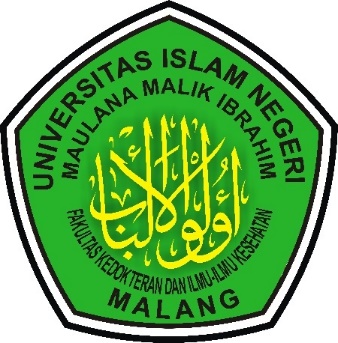 TIM PENYUSUNIsikan nama coordinator Blok dan Kontributor BlokPROGRAM STUDI PENDIDIKAN DOKTER FAKULTAS KEDOKTERAN DAN ILMU KESEHATANUIN MAULANA MALIK IBRAHIM MALANG2018 (isi tahun yang sesuaiKATA PENGANTARAssalammualaikum Wr. Wb Puji syukur kita panjatkan kehadirat Allah SWT, karena hanya dengan ridha-Nya kita selalu mendapatkan kebahagiaan, kedamaian, serta ketentraman yang senantiasa menyertai kita. Shalawat serta salam kita haturkan kepada junjungan kita Nabi Muhammad, beserta sahabat dan keluarganya. Selamat datang di Program Studi Pendidikan Dokter Universitas Islam Negeri (UIN) Maulana Malik Ibrahim Malang. Prodi Pendidikan Dokter UIN Malang memiliki visi menjadi Program Studi Pendidikan Dokter yang terkemuka untuk menghasilkan dokter yang memiliki kedalaman spiritual, keluhuran akhlak, keluasan ilmu dan kematangan profesional serta memiliki keunggulan dalam mengelola kesehatan haji. Kurikulum serta metode pembelajaran yang digunakan dan dikembangkan PSPD UIN Maliki Malang telah sesuai dengan Standar Nasional Pendidikan Tinggi (SNPT) dan Standar Kompetensi Dokter Indonesia (SKDI) 2012. Modul pembelajaran merupakan salah satu instrumen ajar yang diciptakan sebagai panduan mahasiswa dalam menjalankan kegiatan akademik dengan sistem blok di PSPD UIN Maliki Malang. Berbagai saran dan masukan sangat diharapkan untuk dapat membantu pengembangan modul ini, agar nantinya dapat lebih bermanfaat dengan kualitas yang lebih baik. Wassalammualaikum Warrohmatullahi Wabarokatuh Malang, 2 Juli 2018Tim Penyusun VISI, MISI DAN TUJUANPROGRAM STUDI PENDIDIKAN DOKTERFAKULTAS KEDOKTERAN DAN ILMU KESEHATANUNIVERSITAS ISLAM NEGERI MAULANA MALIK IBRAHIM MALANGVisiPada Tahun 2030, menjadi Program Studi terkemuka dalam menghasilkan Sarjana Kedokteran yang memiliki kedalaman spiritual, keagungan akhlak, keluasan ilmu dan kematangan profesional, serta unggul dalam kedokteran wisata khususnya haji.MisiMenyelenggarakan pendidikan dan pengajaran yang bermutu.Melaksanakan penelitian dan pengabdian masyarakat di bidang kedokteran yang hasilnya bermanfaat dan memberikan solusi dalam memecahkan masalah kesehatan di masyarakat.Menyelenggarakan tatakelola Program Studi Pendidikan Dokter yang bermutu.TujuanDihasilkannya Sarjana Kedokteran yang memiliki kedalaman spiritual, keagungan akhlak, keluasan ilmu dan kematangan profesional serta unggul dalam kedokteran wisata khususnya haji.Terwujudnya luaran hasil penelitian di bidang IPTEK Kedokteran yang bermanfaat dan memberikan solusi dalam memecahkan masalah kesehatan di masyarakat.Terwujudnya diseminasi IPTEK Kedokteran sebagai bentuk pengabdian yang menunjang pemberdayaan masyarakat di bidang kesehatan.Terwujudnya Program Studi Pendidikan Dokter yang terakreditasi Nasional.PEMETAAN KURIKULUM TAHAP AKADEMIK (SARJANA KEDOKTERAN)DAFTAR ISIHalaman Judul 	iKata Pengantar 	iiVisi Misi dan Tujuan Penyelenggaraan Pendidikan 	iiiPemetaan Kurikulum Pendidikan Tahap Akademik ....................................................ivDaftar Isi 	vPENDAHULUAN 	1DESKRIPSI BLOK 	1INTEGRASI VERTIKAL 	1INTEGRASI HORIZONTAL ……………………………………………………………………………………GARIS-GARIS BESAR RANCANGAN PEMBELAJARAN BLOK 	2TUJUAN PEMBELAJARAN BLOK 	2RANCANGAN PEMBELAJARAN BLOK 	3POHON TOPIK 	10METODE KEGIATAN PEMBELAJARAN 	11TUTORIAL DAN SEVEN JUMPS 	11PRAKTIKUM 	13KULIAH PENUNJANG BLOK 	14PLENO 	14SEMINAR ILMIAH 	15ATURAN BLOK 	16TINGKAT KEHADIRAN 	16TINGKAT DISIPLIN WAKTU 	16PENILAIAN 	17MACAM-MACAM PENILAIAN 	17PENILAIAN FORMATIF 	17PENILAIAN SUMATIF 	17BOBOT NILAI AKHIR BLOK 	24BLUE PRINT SOAL UAB .........................................................DESAIN PEMBELAJARAN BLOK 	25MINGGU 1 - TEMA 1: “isikan tema mingguan yang telah dirumuskan” 	25 TUJUAN PEMBELAJARAN TEMA 1 	25 TUTORIAL SKENARIO 1 “jika ada”	25 KULIAH PENUNJANG BLOK 	26 PRAKTIKUM 	26 TUGAS TERSTRUKTUR	MINGGU 2 - TEMA 2 : “isikan tema mingguan yang telah dirumuskan”	27TUJUAN PEMBELAJARAN TEMA 2 	27TUTORIAL SKENARIO 2 	27KULIAH PENUNJANG BLOK 	28PRAKTIKUM 	28MINGGU 3 - TEMA 3 : “isikan tema mingguan yang telah dirumuskan”	29TUJUAN PEMBELAJARAN TEMA 3 	29TUTORIAL SKENARIO 3	29KULIAH PENUNJANG BLOK 	30PRAKTIKUM 	TUGAS TERSTRUKTUR 	MINGGU 4 - TEMA 4 : “isikan tema mingguan yang telah dirumuskan”	31TUJUAN PEMBELAJARAN TEMA 4 	31TUTORIAL SKENARIO 4	31KULIAH PENUNJANG BLOK 	32PRAKTIKUM 	32JADWAL BLOK 	34JADWAL TUTOR	JADWAL KEGIATAN BLOK	REFERENSI 	36PENDAHULUANDeskripsi Blok (sesuaikan dengan Blue Print/RPS)Blok Endokrin, metabolisme dan nutrisi (EMN) merupakan blok ke-7 yang memiliki bobot sebesar 5 sks. Blok Endokrin, metabolisme dan nutrisi (EMN) akan dijalankan selama 5 minggu dengan perincian 4 minggu fase pembelajaran aktif serta 1 minggu fase ujian. Dalam blok ini, Mahasiswa PSPD UIN Malik Malang akan mempelajari prinsip-prinsip ilmu klinik penyakit dalam di bidang endokrinologi, metabolism dan nutrisi secara integratif, holistik dan komprehensif sebagai dasar dalam mengelola masalah kesehatan di fasilitas pelayanan kesehatan primer.Integrasi vertical (sesuaikan dengan Blue Print/RPS)Dalam proses pembelajaran Blok Endokrin, metabolisme dan nutrisi (EMN) penting untuk kita merecall dan memahami kembali materi-materi ilmu kedokteran dasar dalam blok:Biomedik 1 utamanya pada topic metabolism baik karbohidrat, protein maupun lipid; jenis sel dan fisiologi system endokrin Mekanisme Dasar Penyakit topic klasifikasi tidak penyakit menular, stress oksidatif dan inflamasi.Penguasaan materi Blok Endokrin, metabolisme dan nutrisi (EMN) menjadi dasar dalam pembelajaran dalam Blok: ReproduksiKedokteran wisata, kedokteran Haji, GeriatriPediatriIKM  Penguasaan ilmu klinis penyakit endokrin, metabolisme dan nutrisi dalam blok ini menggunakan prinsip integrasi vertikal dimana materi fisiologi, biokimia, patologi anatomi, patologi klinik akan dipelajari secara komprehensif dengan ilmu-ilmu klinis.Integrasi horizontal (sesuaikan dengan Blue Print/RPS)Blok Endokrin, Metabolisme dan Nutrisi (EMN) merupakan integrasi pembelajaran bidang Ilmu Penyakit Dalam, Psikiatri, Gizi Klinik, IKM dan Ilmu Kesehatan Anak.GARIS-GARIS BESAR RANCANGAN PEMBELAJARAN BLOKTujuan Pembelajaran BlokSesuai dengan PERMENRISTEKDIKTI No. 44 tahun 2015 tentang standar nasional perguruan tinggi, perguruan tinggi wajib menjadikan standar nasional pendidikan tinggi (SNPT) sebagai dasar penyusunan kurikulum dan penyelenggaraan pembelajaran pada program studi. Standar nasional pendidikan mewajibkan program studi untuk menentukan standar kompetensi lulusan yang dinyatakan dalam rumusan tujuan pembelajaran. Selanjutnya, tujuan pembelajaran digunakan sebagai acuan dalam penyusunan kegiatan pembelajaran. Standar kompetensi lulusan merupakan kriteria minimal tentang kualifikasi kemampuan lulusan yang mencakup sikap, pengetahuan, dan keterampilan yang dinyatakan dalam rumusan capaian pembelajaran. Mengacu pada Peraturan Konsil Kedokteran Indonesia No. 10 tahun 2012, kurikulum program studi pendidikan dokter harus terdiri atas muatan yang disusun berdasarkan Standar Kompetensi Dokter Indonesia (SKDI). Sehingga dapat dikatakan SKDI adalah kualifikasi sikap, pengetahuan, dan keterampilan lulusan sarjana kedokteran dan profesi dokter yang diamanatkan pada SNPT. Pencapaian SKDI diwujudkan menggunakan kurikulum berbasis kompetensi menggunakan model pendekatan tematik Blok. Penamaan Blok PSPD UIN Maulana Malik Ibrahim Malang sesuai dengan tema yang diusung, dimana dalam pelaksanaannya kegiatan pembelajaran akan dikelompokkan dalam sub-subtema yang sesuai.Tabel 1.  Pemetaan Kompetensi Inti Dokter dan Perumusan Tujuan Pembelajaran BlokRancangan Pembelajaran BlokPenyusunan rancangan pembelajaran Blok PSPD UIN menggunakan langkah-langkah sesuai panduan Kerangka Kualifikasi Nasional Indonesia. Tujuan Pembelajaran Blok  dipecah dalam tujuan pembelajaran tema mingguan yang kemudian akan dikerucutkan  menjadi tujuan pembelajaran kuliah, skenario, praktikum dan seminar ilmiah. Penentuan bahan kajian, kedalaman, keluasan materi keilmuan dikonsep secara integratif dalam metode kegiatan pembelajaran yang variatif untuk memastikan pencapaian tujuan pembelajaran dan disajikan dalam matriks di bawah ini:Tabel 2. Matriks Pembelajaran Blok Endokrin, Metabolisme, dan NutrisiPOHON TOPIKGambar 1. Pohon topik Blok Endokrin, Metabolisme dan NutrisiMETODE KEGIATAN PEMBELAJARAN BLOKLuaran proses pendidikan adalah pemenuhan kompetensi inti yang dicapai melalui penetapan tujuan pembelajaran. Tujuan pembelajaran merupakan wujud capaian ilmu pengetahuan baik teoritik, praktis, keterampilan dan afeksi yang dilaksanakan  menggunakan beberapa metode kegiatan.TutorialTutorial merupakan kegiatan diskusi dalam kelompok kecil yang dibimbing oleh seorang tutor. Mahasiswa mendiskusikan kasus dalam skenario sebagai pencetus belajar sesuai tujuan pembelajaran yang telah ditentukan. Tujuan pembelajaran tutorial merupakan bagian dari tujuan pembelajaran blok yang dilakukan dalam proses tutorial melaui skenario. Pembahasan satu skenario memerlukan dua kali sesi tutorial yang masing-masing berlangsung 2x50 menit. Tutorial dijalankan menggunakan metode seven jumps dimana langkah 1-5 akan dijalankan pada tutorial pertama sementara sesi kedua tutorial merupakan langkah ke 7. Tutorial 1 mahasiswa tidak diperkenankan untuk membawa sumber pustaka apapun. Dari tutorial 1 mahasiwa diharapkan dapat menggunakan prior knowledge dalam merumuskan tujuan pembelajaran. Pada tutorial ke-2 mahasiswa baru diperkenankan untuk membawa sumber referensi berupa textbook, jurnal maupun buku ajar, namun tidak berarti pada langkah ini mahasiswa selalu membaca referensi tersebut. Mahasiswa dianjurkan untuk menyampaikan hasil belajarnya di depan kelompok. Hal ini didasarkan dari tujuan tutorial itu sendiri dimana tutorial tidak hanya digunakan sebagai sarana  penguasaan keilmuan , namun juga melatih mahasiswa untuk berpikir secara integratif, mengasah kemampuan berbicara dan membangun kepercayaan diri mahasiswa. Sebelum sesi tutorial pertama dimulai, kelompok melakukan pemilihan ketua, sekretaris 1 dan 2. Ketua bertugas untuk memimpin jalannya proses tutorial dan menjamin pemerataan anggota kelompok dalam berpendapat. Ketua memulai sesi tutorial 1 dengan membuka forum, mengenalkan anggota kelompok dan membacakan skenario. Pada tutorial kedua,  ketua menjelaskan secara ringkas peta masalah dan tujuan pembelajaran setelah membuka diskusi tutorial. Di setiap akhir tutorial, ketua bertugas menyimpulkan dan menutup forum. Sekretaris 1 memiliki peran menulis setiap pendapat anggota kelompok dalam proses tutorial di papan tulis. Sekretaris 2 menyalin tulisan dari sekretaris 1 dalam laporan sementara tutorial. Seven jumps merupakan metode yang dikembangkan dalam proses tutorial agar tutorial dapat berjalan efektif dan mencapai tujuan. Adapan penjabaran seven jumps  adalah sebagai berikut :Langkah 1: membaca skenario dan mengklarifikasi kata sulit (5-10 menit) Klarifikasi bukan mendefinisikan istilah. Tak semua kata asing perlu diklarifikasi, hanya yang tidak diketahui . Jika tidak ada kata yang belum dipahami bisa langsung menuju langkah selanjutnya. Jika terdapat kata sulit yang tidak dapat dijawab dengan prior knowledge, maka mahasiswa dapat mendiskusikannya pada langkah selanjutnya jika dirasa kata tersebut berhubungan dengan pemecahan skenario. Langkah ini dimulai dengan melakukan pendataan kata sulit yang kemudian dilanjutkan dengan mendefinisikan kata tersebut. Langkah 2 : merumuskan permasalahan (± 15-20 menit)Permasalahan dirumuskan dalam bentuk kalimat tanya. Permasalahan harus berkaitan dengan skenario. Langkah 3 : melakukan curah pendapat dan membuat pernyataan sementara mengenai permasalahan (dalam langkah 2) (± 60 menit)Langkah ini dikenal juga dengan nama Brainstorming. Langkah ini dimulai dengan menjawab pertanyaan pada langkah kedua. Biasanya jawaban-jawaban dari langkah kedua berupa kemungkinan-kemungkinan. Langkah selanjutnya dalam sesi ini adalah:mencoba mengidentifikasi adanya keterkaitan antara pertanyaan satu dengan pertanyaan lainnya dilangkah kedua  yang diwujudkan dalam bentuk pertanyaan turunanmencoba menemukan adanya hubungan antara jawaban masalah satu dengan yang lainnya yang diwujudkan dalam bentuk pertanyaan turunan.Pada langkah 3 ini mahasiswa bisa saja dapat menjawab salah satu tujuan pembelajaran dari tutorial jika proses brainstorming sangat spesifik dan prior knowledge memadai.Langkah 4 : Merestrukturisasi hasil brainstorming 3 (±10-15 menit) Hasil dari brainstorming dapat diumpamakan sebagai puzzle yang masih terserak, maka fungsi dari langkah 4 adalah mencoba menyusunnya menjadi sesuatu yang utuh. Langkah ini merupakan mapping dari inventarisasi permasalahan dalam scenario, hasil dari brainstorming dalam sebuah bagan yang dapat dierucutkan menjadi konsep-konsep apa yang dipelajari dari scenario yang sedang didiskusikan.  Diagram maupun bagan tersebut disebut dengan problem tree/ peta masalah skenario. Diagram TIDAK BERANGKAT DARI DIAGNOSIS, namun BERANGKAT DARI MASALAH yang diungkapkan dalam skenario.  Dari problem tree yang telah disusun, mahasiswa dapat melakukan pengkajian materi-materi apa yang harus dikuasai dari scenario, materi apa yang sudah berhasil dipahami, materi apa yang belum didiskusikan. Pada tahap ini mahasiswa masih diberikan ruang untuk melakukan diskusi materi-materi jika memang sudah dipersiapkan sebelumnya. Langkah 5 : merumuskan tujuan pembelajaran(± 5-10menit) Pada langkah ini, mahasiswa menetapkan seluruh tujuan pembelajaran yang tercermin dari hasil diskusi di langkah 4 dengan patokan problem tree/ peta masalah.Langkah 6: mengumpulkan informasi baru dengan belajar mandiri (Student centered Learning)Langkah 7: melaporkan, membahas dan menata kembali informasi baru yang diperoleh. Pada awal langkah 7 sebelum tutor datang, mahasiswa menulis kembali peta masalah  dan tujuan pembelajaran yang telah dirumuskan pada papan yang telah disediakan. Pembahasan dimulai dengan menjelaskan kembali dengan singkat materi yang sudah dibahas pada pertemuan I. Diskusi tentang aspek pada peta masalah yang direncanakan dibahas pada langkah ke-7 bisa dikaitkan kembali skenario yang dilanjutkan dengan penjelasan semua tujuan pembelajaran oleh mahasiswa. Ketua kelompok melakukan cross-check terhadap seluruh tujuan pembelajaran skenario. Diakhir langkah 7 mahasiswa diminta menyusun peta konsep yang menggambarkan kemampuan sintesis dan analisis berdasarkan literatur yang telah didapat. Pada blok system peta konsep adalah alur patofisiologi penyakit yang dapat dijadikan petunjuk:jawaban munculnya gejala dan tanda,menjelaskan alasan pemilihan pemeriksaan penunjangmenjelaskan diagnosis banding yang ditetapkanmenjelaskan rasionalisasi pemilihan terapi baik farmakologis maupun nonfarmakologis Peta konsep bukan membuat bagan yang memuat pokok-pokok bahasan sesuai bidang ilmu!. Instrumen yang digunakan dalam kegiatan tutorial adalah buku modul pembelajaran. Pada setiap akhir tutorial, sekretaris 2 diminta untuk menunjukkan laporan sementara tutorial kepada tutor untuk diberikan umpan balik dan tandatangan yang kemudian dikembalikan ke kelompok sebagai bahan penyusunan laporan tutorial.Untuk blok sistem selain peta konsep kelompok tutorial diwajibkan juga membuat alur pengelolaan pasien dalam scenario dan berdasar diagnosis hasil diskusi tutorial sesi 1 dan 2. Penyusunan alur ini digunakan untuk mengkonstruksikan kerangka berpikir seorang dokter umum di lapangan. Bentuk alur pengelolaan pasien disajikan dalam bagan sebagai berikut :Tabel 3. Alur Pengelolaan PasienPraktikumPraktikum adalah kegiatan belajar mengajar dengan cara tatap muka antara dosen dan mahasiswa yang menekankan pada aspek psikomotorik (keterampilan), kognitif (pengetahuan) dan afektif (sikap) dengan menggunakan peralatan didalam laboratorium atau rumah sakit yang terjadwal. Selain dosen ada peran laboran yaitu tenaga fungsional yang berdasarkan persyaratan pendidikan dan keahliannya memfasilitasi dosen dalam kegiatan praktikum. Penentuan tujuan pembelajaran praktikum merupakan cabang-cabang dari tujuan pembelajaran blok yang dimanifestasikan dalam bentuk topik praktikum. Instrumen kegiatan praktikum terdiri dari buku petunjuk praktikum dan laporan kegiatan praktikum. Pelaksanaan praktikum terdiri dari dua sesi. Sesi pertama dimulai dengan kegiatan pretest yang diikuti dengan penjelasan dosen mengenai topik terkait dan dilanjutkan dengan kegiatan praktikum. Sesi kedua praktikum adalah asistensi atau pendalaman topic praktikum.. Kuliah Penunjang Blok Kuliah penunjang blok adalah proses belajar mengajar yang terstruktur dan terjadwal dipimpin oleh seorang dosen yang ditempuh selama 2 x 50 menit. Fungsi dari kuliah penujang blok adalah penstrukturan materi, penjelasan subjek yang dirasa sulit, memberikan pandangan ilmu multidisiplin, mengintegrasikan pengetahuan yang semuanya disesuaikan dengan tujuan pembelajaran blok. Materi presentasi dosen dapat diunduh di e-learning PSPD UIN Maulana Malik Ibrahim Malang atau buku ajar dosen bidang ilmu terkait. Pleno Pleno merupakan kegiatan ilmiah dalam bentuk seminar untuk menyajikan hasil tutorial. Kegiatan ini bertujuan untuk menjamin pencapaian tujuan pembelajaran  tutorial secara merata antar kelompok. Kegiatan ini diawali dengan presentasi oleh kelompok terpilih yang dilanjutkan dengan sesi diskusi persamaan /perbedaab pencapaian LO, diskusi persamaan perbedaan pemahaman materi LO dan klarifikasi oleh penyusun scenario yang dibahas.  Tugas Terstruktur Tugas terstruktur adalah kegiatan pembelajaran yang bertujuan untuk mengasah keterampilan mahasiswa dalam menyusun suatu karya ilmiah. Bentuk karya ilmiah bisa berupa literature review, journal reading, critical appraisal, pembuatan video. Bentuk tugas terstruktur ditentukan oleh koordinator blok sebelum blok berjalan. Pembagian kelompok tugas terstruktur dilakukan oleh coordinator blok dengan jumla mahasiswa tiap kelompok 10-13 orang. Satu sesi tugas terstruktur : dua kelompok presentasi. Ketentuan umum tugas terstruktur :Harus ada sesi konsultasi dengan dosen yang mengampu tugas terstruktur Tema tugas terstruktur harus sesuai dengan tema blokTidak dalam rangka mencapai LOHarus ada bukti tertulisATURAN BLOKKehadiranKehadiran mahasiswa PSPD UIN Maulana Malik Ibrahim Malang harus memenuhi kriteria sebagai berikut:Kehadiran dalam kegiatan Kuliah, Tutorial, Pleno, Praktikum dan Tugas Terstruktur minimal 80%Ketidakhadiran dalam kegiatan tutorial maksimal 2x pada skenario yang berbeda Ketidakhadiran mahasiswa dalam kegiatan belajar bisa diterima jika masuk dalam salah satu kriteria force major sebagai berikut: Keadaan daurat militer atau sipil seperti perang, krisis, kekerasaan, pemberontakan, sabotase, revolusi, kekacauanPenawanan atau penahanan oleh penguasa Perampasan, penyitaan, perampokan, pencurianBencana alamSakit dan Kecelakaan (Rawat Jalan maksimal 3 hari, Rawat Inap maksimal 5 hari)Kematian keluarga dekat (maksimal 3 hari)Peserta didik menikah (maksimal 3 hari)Peserta didik melahirkan (maksimal 5 hari)Ketidakhadiran di luar force major, dibolehkan melalui persetujuan Pimpinan Prodi pada Form Ijin Meninggalkan Kegiatan akademik. Ketidak hadiran tanpa keterangan (Alasan) yang dapat ditoleransi maksimal 10%. Rekapitulasi presensi akan diumumkan di akhir kegiatan pembelajaran Blok. Sanksi bagi mahasiswa yang tidak mengikuti aturan tersebut adalah tidak diperbolehkan mengikuti Ujian Akhir Blok dan Responsi Praktikum.KedisiplinanToleransi keterlambatan mahasiswa untuk setiap kegiatan pembelajaran adalah 10 menit. Sanksi jika mahasiwa melanggar ketentuan ini adalah pengurangan nilai sesuai kegiatan yang ditempuh.PENILAIAN5.1 Macam-macam PenilaianSistem penilaian blok terdiri dari penilaian formatif dan sumatif. Penilaian formatif adalah kegiatan penilaian yang dilakukan di tengah proses belajar mengajar dengan tujuan memperbaiki atau meningkatkan pengetahuan atau keterampilan mahasiswa. Penilaian sumatif adalah penilaian yang dilakukan untuk menentukan tingkat pencapaian mahasiswa terhadap penguasaan bahan pelajaran. Penilaian sumatif akan dikonversikan menjadi nilai untuk membuat keputusan lulus atau tidak lulus.Penilaian Formatif Penilaian formatif diaktualisasikan dalam bentuk pemberian feedback yang dikuantitatifkan pada kegiatan tutorial dan tugas terstruktur.Penilaian Sumatif Tutorial Penilaian tutorial meliputi :penilaian diskusi tutorial dan penilaian laporan tutorial. Bobot untuk masing-masing parameter penilaian tutorial adalah 50% dari penilaian tutorial. Penilaian tutorial merupakan salah satu komponen dalam penilaian blok dan menyumbang porsi sebesar 5% dari total nilai akhir blok. Diskusi tutorialKemampuan menghargai orang lainHadir tepat waktu Selalu mendebat orang lain, tidak memberikan kesempatan bicara pada orang lain Sering bicara sendiri, sering tidak memberikan perhatian ketika orang lain berbicara, tidak menyerang pendapat orang lain tetapi sering hanya mengiyakan pendapat orang lain Secara umum mendengarkan pendapat orang lain, menggunakan bahasa yang tepat dan sopan, menunjukkan usaha untuk memahami/mengerti pendapat orang lain Selalu mendengarkan pendapat orang lain dan menghargai pendapat orang lain. Menunjukkan usaha untuk memahami/mengerti pendapat orang lain. Tampak berusaha membantu orang lain agr dapat mengungkapkan pendapatnya. Tampak berusaha agar kelompoknya dapat mencapai suatu kesepakatan bersamaKeaktifan/kontribusi dalam kelompokTidak pernah memberikan informasi/pendapat walaupun sudah diberi dorongan Ikut memberikan informasi/pendapat tapi hanya saat diberi dorongan Kadang-kadang ikut memberikan informasi/pendapat tanpa harus diberi dorongan Selalu memberikan informasi/pendapat tanpa harus diberi dorongan     Kualitas informasi Memberikan informasi yang tidak ada hubungannya dengan topik yang sedang dibicarakan atau hannya menyebutkan kembali topik utama yang sedang dibicarakan Memberikan informasi yang sedikit hubungannya dengan topik yang sedang dibicarakan Memberikan informasi yang jelas hubungannya dengan topk yang sedang dibicarakan Memberikan informasi yang sangat jelas hubungannya dengan topik yang sedang dibicarakan dan mampu menambahkan konsep baru atau informasi baru    Kemampuan untuk mendefinisikan/menyebutkan permasalahan Belum mampu mendeskripsikan apa yang menjadi permasalahanSudah mampu mendeskripsikan apa yang menjadi permasalahan, namun hanya sebagianMampu mendeskripsikan secara akurat apa yang menjadi permasalahanMampu mendeskripsikan secara akurat apa yang menjadi permasalahan dan sudah mampu membuat pertanyaan untuk memperoleh informasi yang diperlukanKemampuan membuat hubungan dari berbagai data atau fakta Tidak mampu membangun suatu konsep baru. Tidak mampu mengenali hubungan dari berbagai data yang ada.Mampu membuat konsep baru walaupun masih sedikit/jarang, mampu mengenali hubungan dari berbagai data yang ada namun hanya dalam jumlah sedikitMampu membuat konsep baru, mampu mengenali hubungan dari berbagai data yang adaMampu membuat konsep baru dengan sangat jelas, mampu mengenali hubungan dari berbagai data yang ada dengan sangat baikLaporan tutorial Laporan tutorial dikumpulkan kepada admin prodi pada hari Jumat dalam minggu yang sama selambat-lambatnya pukul 13.00 wib. Laporan yang dikumpulkan melebihi batas waktu tidak akan diterima/tidak diberi nilai. Laporan tutorial dibuat secara berkelompok sesuai dengan pembagian kelompok tutorial. Penulisan laporan tutorial adalah dengan cara diketik menggunakan font Times New Roman 14 untuk setiap judul Bab atau halaman Judul dan font 11 untuk setiap isi bab. Margin kiri laporan tutorial adalah 3 sementara atas bawah kanan adalah 2,5 cm dan spasi 1,5. Laporan tutorial dicetak menggunakan kertas A4 berat 70 gram dan menggunakan cover bewarna hijau dengan jilid softcover. Berikut ini adalah sistematika penulisan laporan tutorial:Halaman judul Memuat: Judul skenario Logo FKIK UIN Nama kelompok Nama tutor Ketua kelompok Sekretaris Kelompok Anggota kelompok Keterangan PSPD UIN dan tahun  (format dapat di download di website prodi) Halaman daftar isi Memuat : Skenario Bab 1. Kata Sulit Bab 2. Daftar masalah Bab 3. Brainstorming Bab 4. Peta Masalah Bab 5. Tujuan Pembelajaran  Bab 6. Tinjauan PustakaBab 7. Peta Konsep Bab 8. Daftar pustaka Halaman skenarioKata Sulit Mahasiswa menulis kata-kata sulit yang teridentifikasi pada langkah 1 tutorial Daftar masalah Mahasiswa diminta untuk mengiventarisir daftar masalah yang telah didapat pada langkah 2 tutorial. Brainstorming Mahasiswa menuliskan daftar masalah yang telah terjawab pada langkah 3 tutorial beserta pertanyaan-pertanyaan tambahan dan jawabannya yang muncul pada saat langkah 3 berlangsung. Peta Masalah Mahasiswa diminta untuk membuat diagram yang memuat peta masalah Tujuan Pembelajaran (LO) Mahasiswa diminta menuliskan kembali tujuan pembelajaran yang telah dirumuskan pada langkah 5. Pembahasan tujuan pembelajaran, Peta Konsep dan Alur Pengelolaan PasienMahasiswa diminta menjelaskan tujuan pembelajaran dan menyertakan referensi menggunakan teknik Hardvard. Contoh : …………………. (Buller dan Hoggart, 2014). Selanjutnya mahasiswa diminta membuat peta konsep beserta narasi penjelasannya yang menggambarkan analisis terhadap hubungan antar tujuan pembelajaran dalam scenario yg dipelajari berdasar studi literatur. Daftar pustakaMahasiswa diminta untuk membuat referensi/daftar pustakamenggunakan teknik Harvard. Contoh : Buller, H. and Hoggart, K. 2014. New drugs for acute respiratory distress syndrome. New England J Med 337(6): 435-439.Praktikum Penilaian praktikum meliputi penilaian pretest, laporan praktikum dan responsi. Pretest dilakukan sebelum mahasiswa melaksanakan praktikum untuk mengetahui kesiapan  mahasiswa secara kognitif. Laporan praktikum dikumpulkan pada saat sesi kedua praktikum atau sesi asistensi, sebagai bahan penilaian capaian mahasiswa setelah praktikum. Responsi dilaksanakan pada akhir blok yaitu pada minggu ujian blok dengan tujuan untuk menilai kognitif, afektif dan psikomotor mahasiswa. Rumus nilai akhir praktikum adalah 25% pretes + 25% laporan praktikum + 50% responsi.Ujian akhir blok Ujian akhir blok diselenggarakan oleh Koordinator blok pada minggu terakhir blok. Materi yang diujikan sesuai dengan materi-materi untuk mencapai tujuan pembelajaran tutorial, kuliah dan tugas terstruktur. Ujian akhir blok dalam bentuk MCQ dengan distribusi jumlah soal ditentukan oleh Koordinator Blok dan dapat dilihat pada Blue Print soal.Tugas terstrukturTugas terstruktur merupakan kegiatan yang terdiri dari pembuatan makalah/artikel ilmiah/jurnal reading dan dipresentasikan kepada dosen pengampu tugas terstruktur. Adapun komponen penilaian tugas terstruktur adalah 50% makalah dan 50% presentasi.  Tugas terstruktur dibuat secara berkelompok dimana pembagian kelompok dilakukan oleh Koordinator Blok. Mahasiswa akan dibagi menjadi empat kelompok per kelas, dimana satu kelompok dari tiap kelas maju setiap minggunya secara bergiliran. Makalah dikumpulkan 1 hari sebelum presentasi kepada dosen pengampu. Penulisan makalah tugas terstruktur adalah dengan cara diketik menggunakan font Times New Roman 14 untuk setiap judul Bab atau halaman Judul dan font 12 untuk setiap isi bab. Margin kiri laporan tutorial adalah 3 sementara atas bawah kanan adalah 2,5 cm dan spasi 1,5. Makalah dicetak menggunakan kertas A4 berat 70 gram dan dijilid menggunakan soft cover warna putih bening.Sistematika Penulisan Laporan Tugas Terstuktur:Journal ReadingHalaman Sampul Judul tugas terstruktur Logo FKIK UIN Nama masing-masing kelompok Keterangan PSPD UIN dan tahun  2.	Daftar isi 3.	Bab 1. Membaca PendahuluanMasalah penelitianTujuan penelitianHipotesis penelitian4.	Bab 2. Membaca Metodologi PenelitianDesain penelitianPopulasi Kriteria inklusi dan eksklusi sampel Teknik Mengambil SampelBesar sampel Parameter penelitianAnalisis statistic  yang digunakan5.	Bab 3. Membaca Hasil PenelitianHasil penelitian Kesimpulan penelitianLampiran : Bahan Jurnal Literature ReviewHalaman SampulJudul tugas terstruktur Logo FKIK UIN Nama masing-masing kelompok Keterangan PSPD UIN dan tahun  2.	Daftar isi3.	Judul dan Abstrak4.	Pendahuluan5.	Pokok Bahasan dan Uraiannya6.	Kesimpulan7.	Limitasi dan peluang penelitian lanjutan8.	Daftar pustakaCritical AppraisalHalaman Sampul Judul tugas terstruktur Logo FKIK UIN Nama masing-masing kelompok Keterangan PSPD UIN dan tahun  2.	Daftar isi 3.	Bab 1 : Membaca PendahuluanMasalah penelitianTujuan penelitianHipotesis penelitian4.	Bab 2 : Membaca Metodologi PenelitianRancangan penelitianDesain penelitianPopulasi Kriteria inklusi dan eksklusi sampel Teknik Mengambil SampelBesar sampel Parameter penelitianAnalisis statistic  yang digunakan5.	Bab 3 : Membaca Hasil PenelitianHasil penelitian Kesimpulan penelitian6.	Bab 4 : Membaca Diskusi7.	Bab 5 : Validitas penelitian Validitas internal nonkausal : validitas seleksi, validitas informasi, validitas pengontrolan perancu, validitas analisisValidat internal kausal : temporality, degree of association, konsistensi, koherensi, spesifikasi dan biological plausibilityValiditas eksternal : Besar sampel, participation rate, logis akademis8.	Bab 6 : Kepentingan hasil penelitian9.	Bab 7 : Aplikasi penelitian10.	Bab 8 : Saran dan masukanAVAHalaman SampulJudul tugas terstruktur Logo FKIK UINNama masing-masing kelompok Keterangan PSPD UIN dan tahun2.	Daftar isi3.	Bab 1 : Pendahuluan4.	Bab 2 : Tinjauan Pustaka5.	Bab 3 : Kesimpulan6.	Bab 4 : Daftar pustakaBobot Nilai Akhir BlokTutorial (10%) Nilai tutorial = (Diskusi tutorial + Laporan tutorial) / 2 Praktikum (15%) Nilai praktikum = ( Pretest + Laporan praktikum + 2 x Responsi) /4Tugas terstruktur (5%) Nilai tugas terstruktur = (makalah + presentasi) /2Ujian Akhir Blok (70%) Rumus Nilai Akhir BlokNA Blok = 70% UAB + 10% Tutorial + 5% Tugas Terstruktur + 15% PraktikumDESAIN KEGIATAN PEMBELAJARANTema Minggu 1: Gangguan Nutrisi (sesuaikan dengan Blue Print/RPS)Tujuan Pembelajaran (sesuaikan dengan Blue Print/RPS)Mahasiswa mampu menguasai sumber asupan makanan dan proses metabolismenyaMahasiswa mampu menguasai penyakit terkait defisiensi atau overnutrisiMahasiswa mampu menguasai jenis-jenis terapi nutrisiSkenario 1Kuliah Penunjang BlokPraktikumTema Minggu 2: Gangguan MetabolismeTujuan PembelajaranMahasiswa mampu menguasai intisari proses metabolisme tubuh sebagai dasar dalam memahami penyakit-penyakit metabolismeMahasiswa mampu menguasai etiologi, faktor resiko, kriteria diagnosis meliputi anamnesis, pemeriksaan fisik dan pemeriksaan penunjang, diagnosis banding, tatalaksana, komplikasi, pencegahan penyakit metabolisme sesuai level SKDISkenario 2Kuliah Penunjang BlokPraktikumTugas terstruktur: MakalahTema Minggu 3: Gangguan Endokrin Pankreas dan Adrenal (sesuaikan dengan Blue Print/RPS)Tujuan PembelajaranMahasiswa mampu menjelaskan fisiologi hormone yang dihasilkan oleh kelenjar pancreas dan adrenal sebagai dasar dalam memahami kasus-kasus klinis yang berhubungan dengan gangguan hormone kelenjar pancreas dan kelenjar adrenal.Mahasiswa mampu menguasai etiologi, faktor resiko, kriteria diagnosis meliputi anamnesis, pemeriksaan fisik dan pemeriksaan penunjang, diagnosis banding, tatalaksana, komplikasi, pencegahan penyakit diabetes mellitus sesuai level SKDI.Mahasiswa mampu menguasai etiologi, faktor resiko, kriteria diagnosis meliputi anamnesis, pemeriksaan fisik dan pemeriksaan penunjang, diagnosis banding, tatalaksana, komplikasi, pencegahan penyakit  yang berkaitan dengan hormone korteks dan medulla adrenal sesuai level SKDI.Skenario 3Kuliah Penunjang BlokPraktikumTugas terstruktur: MakalahTema Minggu 4: Gangguan Hormon Tiroid dan PertumbuhanTujuan PembelajaranMahasiswa mampu menjelaskan fisiologi hormone yang dihasilkan oleh kelenjar tiroid sebagai dasar dalam memahami kasus-kasus klinis yang berhubungan dengan gangguan hormone kelenjar tiroid.Mahasiswa mampu menjelaskan fisiologi hormone pertumbuhan sebagai dasar dalam memahami kasus-kasus klinis yang berhubungan dengan gangguan hormone pertumbuhanMahasiswa mampu menguasai etiologi, faktor resiko, kriteria diagnosis meliputi anamnesis, pemeriksaan fisik dan pemeriksaan penunjang, diagnosis banding, tatalaksana, komplikasi, pencegahan penyakit hormone tiroid sesuai level SKDI.Mahasiswa mampu menguasai etiologi, faktor resiko, kriteria diagnosis meliputi anamnesis, pemeriksaan fisik dan pemeriksaan penunjang, diagnosis banding, tatalaksana, komplikasi, pencegahan penyakit  yang berkaitan dengan hormone pertumbuhan sesuai level SKDI.Skenario 4Kuliah Penunjang BlokPraktikumREFERENSIFisiologi:Guyton and Hall, 2008. Buku Ajar Fisiologi Kedokteran Edisi 11Sherwood, 2012. Fisiologi Manusia dari Sel ke Sistem Edisi 6Biokimia:Muray, Graner, dan Rodwell, 2009. Biokimia Harper Edisi 27Farmakologi:Goodman and Gilman. 2015. Dasar Farmakologi TerapiKatzung, et al. 2015. Farmakologi Dasar dan KlinikOlson, James. 2000. Clinical PharmacologyIPD:Fauci A et al, 2016. Harrison’s Principles of Internal Medicine Edisi 17IKA:Nelson et al, 2010. Buku Ajar Ilmu Kesehatan Anak Nelson Edisi 15Psikiatri:Kaplan dan Sadock, 2010. Sinopsis PsikiatriPAKumar, Cotran, dan Robbins, 2013. Buku Ajar Patologi Edisi 9JADWAL KEGIATAN PEMBELAJARANDAFTAR TUTORSEM.MINGGUMINGGUMINGGUMINGGUMINGGUMINGGUMINGGUMINGGUMINGGUMINGGUMINGGUMINGGUMINGGUMINGGUMINGGUMINGGUMINGGUMINGGUSKSSEM.123456789101112131415161718SKSIBudaya Ilmiah dan Konsep Dokter Muslim (4 SKS)Budaya Ilmiah dan Konsep Dokter Muslim (4 SKS)Budaya Ilmiah dan Konsep Dokter Muslim (4 SKS)Budaya Ilmiah dan Konsep Dokter Muslim (4 SKS)Budaya Ilmiah dan Konsep Dokter Muslim (4 SKS)Biomedik I(4 SKS)Biomedik I(4 SKS)Biomedik I(4 SKS)Biomedik I(4 SKS)Biomedik I(4 SKS)Biomedik II(6 SKS)Biomedik II(6 SKS)Biomedik II(6 SKS)Biomedik II(6 SKS)Biomedik II(6 SKS)Biomedik II(6 SKS)REMIDIOSCE18ICSL I (2 SKS); Bahasa Arab (2 SKS), Course PPBA 1CSL I (2 SKS); Bahasa Arab (2 SKS), Course PPBA 1CSL I (2 SKS); Bahasa Arab (2 SKS), Course PPBA 1CSL I (2 SKS); Bahasa Arab (2 SKS), Course PPBA 1CSL I (2 SKS); Bahasa Arab (2 SKS), Course PPBA 1CSL I (2 SKS); Bahasa Arab (2 SKS), Course PPBA 1CSL I (2 SKS); Bahasa Arab (2 SKS), Course PPBA 1CSL I (2 SKS); Bahasa Arab (2 SKS), Course PPBA 1CSL I (2 SKS); Bahasa Arab (2 SKS), Course PPBA 1CSL I (2 SKS); Bahasa Arab (2 SKS), Course PPBA 1CSL I (2 SKS); Bahasa Arab (2 SKS), Course PPBA 1CSL I (2 SKS); Bahasa Arab (2 SKS), Course PPBA 1CSL I (2 SKS); Bahasa Arab (2 SKS), Course PPBA 1CSL I (2 SKS); Bahasa Arab (2 SKS), Course PPBA 1CSL I (2 SKS); Bahasa Arab (2 SKS), Course PPBA 1CSL I (2 SKS); Bahasa Arab (2 SKS), Course PPBA 1REMIDIOSCE18IIEtika Kedokteran dan Humaniora(4 SKS)Etika Kedokteran dan Humaniora(4 SKS)Etika Kedokteran dan Humaniora(4 SKS)Etika Kedokteran dan Humaniora(4 SKS)Etika Kedokteran dan Humaniora(4 SKS)Mekanisme Dasar Penyakit(4 SKS)Mekanisme Dasar Penyakit(4 SKS)Mekanisme Dasar Penyakit(4 SKS)Mekanisme Dasar Penyakit(4 SKS)Mekanisme Dasar Penyakit(4 SKS)Hematoimunologi(6 SKS)Hematoimunologi(6 SKS)Hematoimunologi(6 SKS)Hematoimunologi(6 SKS)Hematoimunologi(6 SKS)Hematoimunologi(6 SKS)REMIDIOSCE20IICSL II (2 SKS); Bahasa Arab (2 SKS); Pancasila (1 SKS); Kewarganegaraan (1 SKS), Course PPBA 2CSL II (2 SKS); Bahasa Arab (2 SKS); Pancasila (1 SKS); Kewarganegaraan (1 SKS), Course PPBA 2CSL II (2 SKS); Bahasa Arab (2 SKS); Pancasila (1 SKS); Kewarganegaraan (1 SKS), Course PPBA 2CSL II (2 SKS); Bahasa Arab (2 SKS); Pancasila (1 SKS); Kewarganegaraan (1 SKS), Course PPBA 2CSL II (2 SKS); Bahasa Arab (2 SKS); Pancasila (1 SKS); Kewarganegaraan (1 SKS), Course PPBA 2CSL II (2 SKS); Bahasa Arab (2 SKS); Pancasila (1 SKS); Kewarganegaraan (1 SKS), Course PPBA 2CSL II (2 SKS); Bahasa Arab (2 SKS); Pancasila (1 SKS); Kewarganegaraan (1 SKS), Course PPBA 2CSL II (2 SKS); Bahasa Arab (2 SKS); Pancasila (1 SKS); Kewarganegaraan (1 SKS), Course PPBA 2CSL II (2 SKS); Bahasa Arab (2 SKS); Pancasila (1 SKS); Kewarganegaraan (1 SKS), Course PPBA 2CSL II (2 SKS); Bahasa Arab (2 SKS); Pancasila (1 SKS); Kewarganegaraan (1 SKS), Course PPBA 2CSL II (2 SKS); Bahasa Arab (2 SKS); Pancasila (1 SKS); Kewarganegaraan (1 SKS), Course PPBA 2CSL II (2 SKS); Bahasa Arab (2 SKS); Pancasila (1 SKS); Kewarganegaraan (1 SKS), Course PPBA 2CSL II (2 SKS); Bahasa Arab (2 SKS); Pancasila (1 SKS); Kewarganegaraan (1 SKS), Course PPBA 2CSL II (2 SKS); Bahasa Arab (2 SKS); Pancasila (1 SKS); Kewarganegaraan (1 SKS), Course PPBA 2CSL II (2 SKS); Bahasa Arab (2 SKS); Pancasila (1 SKS); Kewarganegaraan (1 SKS), Course PPBA 2CSL II (2 SKS); Bahasa Arab (2 SKS); Pancasila (1 SKS); Kewarganegaraan (1 SKS), Course PPBA 2REMIDIOSCE20IIIEndokrin, Metabolisme dan Nutrisi(5 SKS)Endokrin, Metabolisme dan Nutrisi(5 SKS)Endokrin, Metabolisme dan Nutrisi(5 SKS)Endokrin, Metabolisme dan Nutrisi(5 SKS)Endokrin, Metabolisme dan Nutrisi(5 SKS)MuskuloskeletaL(5 SKS)MuskuloskeletaL(5 SKS)MuskuloskeletaL(5 SKS)MuskuloskeletaL(5 SKS)MuskuloskeletaL(5 SKS)Neuropsikiatri(6 SKS)Neuropsikiatri(6 SKS)Neuropsikiatri(6 SKS)Neuropsikiatri(6 SKS)Neuropsikiatri(6 SKS)Neuropsikiatri(6 SKS)REMIDIOSCE22IIICSL III (3 SKS); Bahasa Inggris (2 SKS); Bahasa Indonesia I (1 SKS)CSL III (3 SKS); Bahasa Inggris (2 SKS); Bahasa Indonesia I (1 SKS)CSL III (3 SKS); Bahasa Inggris (2 SKS); Bahasa Indonesia I (1 SKS)CSL III (3 SKS); Bahasa Inggris (2 SKS); Bahasa Indonesia I (1 SKS)CSL III (3 SKS); Bahasa Inggris (2 SKS); Bahasa Indonesia I (1 SKS)CSL III (3 SKS); Bahasa Inggris (2 SKS); Bahasa Indonesia I (1 SKS)CSL III (3 SKS); Bahasa Inggris (2 SKS); Bahasa Indonesia I (1 SKS)CSL III (3 SKS); Bahasa Inggris (2 SKS); Bahasa Indonesia I (1 SKS)CSL III (3 SKS); Bahasa Inggris (2 SKS); Bahasa Indonesia I (1 SKS)CSL III (3 SKS); Bahasa Inggris (2 SKS); Bahasa Indonesia I (1 SKS)CSL III (3 SKS); Bahasa Inggris (2 SKS); Bahasa Indonesia I (1 SKS)CSL III (3 SKS); Bahasa Inggris (2 SKS); Bahasa Indonesia I (1 SKS)CSL III (3 SKS); Bahasa Inggris (2 SKS); Bahasa Indonesia I (1 SKS)CSL III (3 SKS); Bahasa Inggris (2 SKS); Bahasa Indonesia I (1 SKS)CSL III (3 SKS); Bahasa Inggris (2 SKS); Bahasa Indonesia I (1 SKS)CSL III (3 SKS); Bahasa Inggris (2 SKS); Bahasa Indonesia I (1 SKS)REMIDIOSCE22IVKardiovaskuler(5 SKS)Kardiovaskuler(5 SKS)Kardiovaskuler(5 SKS)Kardiovaskuler(5 SKS)Kardiovaskuler(5 SKS)Respirasi(5 SKS)Respirasi(5 SKS)Respirasi(5 SKS)Respirasi(5 SKS)Respirasi(5 SKS)Digestif(6 SKS)Digestif(6 SKS)Digestif(6 SKS)Digestif(6 SKS)Digestif(6 SKS)Digestif(6 SKS)REMIDIOSCE20IVCSL IV (3 SKS); Filsafat Ilmu (1 SKS), Course PPBI 1CSL IV (3 SKS); Filsafat Ilmu (1 SKS), Course PPBI 1CSL IV (3 SKS); Filsafat Ilmu (1 SKS), Course PPBI 1CSL IV (3 SKS); Filsafat Ilmu (1 SKS), Course PPBI 1CSL IV (3 SKS); Filsafat Ilmu (1 SKS), Course PPBI 1CSL IV (3 SKS); Filsafat Ilmu (1 SKS), Course PPBI 1CSL IV (3 SKS); Filsafat Ilmu (1 SKS), Course PPBI 1CSL IV (3 SKS); Filsafat Ilmu (1 SKS), Course PPBI 1CSL IV (3 SKS); Filsafat Ilmu (1 SKS), Course PPBI 1CSL IV (3 SKS); Filsafat Ilmu (1 SKS), Course PPBI 1CSL IV (3 SKS); Filsafat Ilmu (1 SKS), Course PPBI 1CSL IV (3 SKS); Filsafat Ilmu (1 SKS), Course PPBI 1CSL IV (3 SKS); Filsafat Ilmu (1 SKS), Course PPBI 1CSL IV (3 SKS); Filsafat Ilmu (1 SKS), Course PPBI 1CSL IV (3 SKS); Filsafat Ilmu (1 SKS), Course PPBI 1CSL IV (3 SKS); Filsafat Ilmu (1 SKS), Course PPBI 1REMIDIOSCE20VIntegumen(5 SKS)Integumen(5 SKS)Integumen(5 SKS)Integumen(5 SKS)Integumen(5 SKS)Urogenetalia(5 SKS)Urogenetalia(5 SKS)Urogenetalia(5 SKS)Urogenetalia(5 SKS)Urogenetalia(5 SKS)Reproduksi(6 SKS)Reproduksi(6 SKS)Reproduksi(6 SKS)Reproduksi(6 SKS)Reproduksi(6 SKS)Reproduksi(6 SKS)REMIDIOSCE20VCSL V (3 SKS); Studi Al-Quran dan Al-Hadits (1 SKS)CSL V (3 SKS); Studi Al-Quran dan Al-Hadits (1 SKS)CSL V (3 SKS); Studi Al-Quran dan Al-Hadits (1 SKS)CSL V (3 SKS); Studi Al-Quran dan Al-Hadits (1 SKS)CSL V (3 SKS); Studi Al-Quran dan Al-Hadits (1 SKS)CSL V (3 SKS); Studi Al-Quran dan Al-Hadits (1 SKS)CSL V (3 SKS); Studi Al-Quran dan Al-Hadits (1 SKS)CSL V (3 SKS); Studi Al-Quran dan Al-Hadits (1 SKS)CSL V (3 SKS); Studi Al-Quran dan Al-Hadits (1 SKS)CSL V (3 SKS); Studi Al-Quran dan Al-Hadits (1 SKS)CSL V (3 SKS); Studi Al-Quran dan Al-Hadits (1 SKS)CSL V (3 SKS); Studi Al-Quran dan Al-Hadits (1 SKS)CSL V (3 SKS); Studi Al-Quran dan Al-Hadits (1 SKS)CSL V (3 SKS); Studi Al-Quran dan Al-Hadits (1 SKS)CSL V (3 SKS); Studi Al-Quran dan Al-Hadits (1 SKS)CSL V (3 SKS); Studi Al-Quran dan Al-Hadits (1 SKS)REMIDIOSCE20VIPenginderaan(5 SKS)Penginderaan(5 SKS)Penginderaan(5 SKS)Penginderaan(5 SKS)Penginderaan(5 SKS)Pediatri(4 SKS)Pediatri(4 SKS)Pediatri(4 SKS)Pediatri(4 SKS)Pediatri(4 SKS)Traumatologi dan Kegawatdaruratan Medik(6 SKS)Traumatologi dan Kegawatdaruratan Medik(6 SKS)Traumatologi dan Kegawatdaruratan Medik(6 SKS)Traumatologi dan Kegawatdaruratan Medik(6 SKS)Traumatologi dan Kegawatdaruratan Medik(6 SKS)Traumatologi dan Kegawatdaruratan Medik(6 SKS)REMIDIOSCE21VICSL VI (3 SKS); Teosofi (1 SKS); Metodologi Penelitian Kesehatan (2 SKS)CSL VI (3 SKS); Teosofi (1 SKS); Metodologi Penelitian Kesehatan (2 SKS)CSL VI (3 SKS); Teosofi (1 SKS); Metodologi Penelitian Kesehatan (2 SKS)CSL VI (3 SKS); Teosofi (1 SKS); Metodologi Penelitian Kesehatan (2 SKS)CSL VI (3 SKS); Teosofi (1 SKS); Metodologi Penelitian Kesehatan (2 SKS)CSL VI (3 SKS); Teosofi (1 SKS); Metodologi Penelitian Kesehatan (2 SKS)CSL VI (3 SKS); Teosofi (1 SKS); Metodologi Penelitian Kesehatan (2 SKS)CSL VI (3 SKS); Teosofi (1 SKS); Metodologi Penelitian Kesehatan (2 SKS)CSL VI (3 SKS); Teosofi (1 SKS); Metodologi Penelitian Kesehatan (2 SKS)CSL VI (3 SKS); Teosofi (1 SKS); Metodologi Penelitian Kesehatan (2 SKS)CSL VI (3 SKS); Teosofi (1 SKS); Metodologi Penelitian Kesehatan (2 SKS)CSL VI (3 SKS); Teosofi (1 SKS); Metodologi Penelitian Kesehatan (2 SKS)CSL VI (3 SKS); Teosofi (1 SKS); Metodologi Penelitian Kesehatan (2 SKS)CSL VI (3 SKS); Teosofi (1 SKS); Metodologi Penelitian Kesehatan (2 SKS)CSL VI (3 SKS); Teosofi (1 SKS); Metodologi Penelitian Kesehatan (2 SKS)CSL VI (3 SKS); Teosofi (1 SKS); Metodologi Penelitian Kesehatan (2 SKS)REMIDIOSCE21VIIGeriatri(4 SKS)Geriatri(4 SKS)Geriatri(4 SKS)Geriatri(4 SKS)Geriatri(4 SKS)Elektif (2 SKS)1. TABM2. Kedokteran Komplementer3.  Manajemen Pelayanan KesehatanElektif (2 SKS)1. TABM2. Kedokteran Komplementer3.  Manajemen Pelayanan KesehatanElektif (2 SKS)1. TABM2. Kedokteran Komplementer3.  Manajemen Pelayanan KesehatanElektif (2 SKS)1. TABM2. Kedokteran Komplementer3.  Manajemen Pelayanan KesehatanElektif (2 SKS)1. TABM2. Kedokteran Komplementer3.  Manajemen Pelayanan KesehatanKedokteran Komunitas(6 SKS)Kedokteran Komunitas(6 SKS)Kedokteran Komunitas(6 SKS)Kedokteran Komunitas(6 SKS)Kedokteran Komunitas(6 SKS)Kedokteran Komunitas(6 SKS)REMIDIOSCE19VIICSL VII (3 SKS); Sejarah Peradaban Islam (1 SKS); SKRIPSI (3 SKS), Course PPBI 2CSL VII (3 SKS); Sejarah Peradaban Islam (1 SKS); SKRIPSI (3 SKS), Course PPBI 2CSL VII (3 SKS); Sejarah Peradaban Islam (1 SKS); SKRIPSI (3 SKS), Course PPBI 2CSL VII (3 SKS); Sejarah Peradaban Islam (1 SKS); SKRIPSI (3 SKS), Course PPBI 2CSL VII (3 SKS); Sejarah Peradaban Islam (1 SKS); SKRIPSI (3 SKS), Course PPBI 2CSL VII (3 SKS); Sejarah Peradaban Islam (1 SKS); SKRIPSI (3 SKS), Course PPBI 2CSL VII (3 SKS); Sejarah Peradaban Islam (1 SKS); SKRIPSI (3 SKS), Course PPBI 2CSL VII (3 SKS); Sejarah Peradaban Islam (1 SKS); SKRIPSI (3 SKS), Course PPBI 2CSL VII (3 SKS); Sejarah Peradaban Islam (1 SKS); SKRIPSI (3 SKS), Course PPBI 2CSL VII (3 SKS); Sejarah Peradaban Islam (1 SKS); SKRIPSI (3 SKS), Course PPBI 2CSL VII (3 SKS); Sejarah Peradaban Islam (1 SKS); SKRIPSI (3 SKS), Course PPBI 2CSL VII (3 SKS); Sejarah Peradaban Islam (1 SKS); SKRIPSI (3 SKS), Course PPBI 2CSL VII (3 SKS); Sejarah Peradaban Islam (1 SKS); SKRIPSI (3 SKS), Course PPBI 2CSL VII (3 SKS); Sejarah Peradaban Islam (1 SKS); SKRIPSI (3 SKS), Course PPBI 2CSL VII (3 SKS); Sejarah Peradaban Islam (1 SKS); SKRIPSI (3 SKS), Course PPBI 2CSL VII (3 SKS); Sejarah Peradaban Islam (1 SKS); SKRIPSI (3 SKS), Course PPBI 2REMIDIOSCE19VIIIKedokteran Wisata(5 SKS)Kedokteran Wisata(5 SKS)Kedokteran Wisata(5 SKS)Kedokteran Wisata(5 SKS)Kedokteran Wisata(5 SKS)Kedokteran Haji(5 SKS)Kedokteran Haji(5 SKS)Kedokteran Haji(5 SKS)Kedokteran Haji(5 SKS)Kedokteran Haji(5 SKS)REMIDIOSCE18VIIICSL VIII (2 SKS); Studi Fiqh (1 SKS), SKRIPSI (3 SKS), PKLI (2 SKS)CSL VIII (2 SKS); Studi Fiqh (1 SKS), SKRIPSI (3 SKS), PKLI (2 SKS)CSL VIII (2 SKS); Studi Fiqh (1 SKS), SKRIPSI (3 SKS), PKLI (2 SKS)CSL VIII (2 SKS); Studi Fiqh (1 SKS), SKRIPSI (3 SKS), PKLI (2 SKS)CSL VIII (2 SKS); Studi Fiqh (1 SKS), SKRIPSI (3 SKS), PKLI (2 SKS)CSL VIII (2 SKS); Studi Fiqh (1 SKS), SKRIPSI (3 SKS), PKLI (2 SKS)CSL VIII (2 SKS); Studi Fiqh (1 SKS), SKRIPSI (3 SKS), PKLI (2 SKS)CSL VIII (2 SKS); Studi Fiqh (1 SKS), SKRIPSI (3 SKS), PKLI (2 SKS)CSL VIII (2 SKS); Studi Fiqh (1 SKS), SKRIPSI (3 SKS), PKLI (2 SKS)CSL VIII (2 SKS); Studi Fiqh (1 SKS), SKRIPSI (3 SKS), PKLI (2 SKS)CSL VIII (2 SKS); Studi Fiqh (1 SKS), SKRIPSI (3 SKS), PKLI (2 SKS)CSL VIII (2 SKS); Studi Fiqh (1 SKS), SKRIPSI (3 SKS), PKLI (2 SKS)CSL VIII (2 SKS); Studi Fiqh (1 SKS), SKRIPSI (3 SKS), PKLI (2 SKS)CSL VIII (2 SKS); Studi Fiqh (1 SKS), SKRIPSI (3 SKS), PKLI (2 SKS)CSL VIII (2 SKS); Studi Fiqh (1 SKS), SKRIPSI (3 SKS), PKLI (2 SKS)CSL VIII (2 SKS); Studi Fiqh (1 SKS), SKRIPSI (3 SKS), PKLI (2 SKS)REMIDIOSCE18TOTAL SKSTOTAL SKSTOTAL SKSTOTAL SKSTOTAL SKSTOTAL SKSTOTAL SKSTOTAL SKSTOTAL SKSTOTAL SKSTOTAL SKSTOTAL SKSTOTAL SKSTOTAL SKSTOTAL SKSTOTAL SKSTOTAL SKSTOTAL SKSTOTAL SKS158Area kompetensi dan Kompetensi intiTujuan Pembelajaran Blok (sesuaikan dengan Blue Print/RPS)Area 1 Profesionalitas yang luhurMampu melaksanakan praktik kedokteran yang profesional sesuai dengan nilai dan prinsip ke-Tuhanan, moral luhur, etika, disiplin, hukum,dan sosial budayaArea 2Mawas Diri dan Pengembangan diri. Mampu melakukan praktik kedokteran dengan menyadari keterbatasan, mengatasi masalah personal, mengembangkan diri,  mengikuti penyegaran dan peningkatan pengetahuan secara berkesinambungan serta mengembangkan pengetahuan demi keselamatan pasienArea 4Pengelolaan Informasi Mampu memanfaatkan teknologi informasi komunikasi dan informasi kesehatan dalam praktik kedokteranArea 5Landasan Ilmiah Ilmu KedokteranMampu menyelesaikan masalah kesehatan berdasarkan landasan ilmiah ilmu kedokteran dan kesehatan yang mutakhir untuk mendapat hasil yang optimum.Mahasiswa mampu menjelaskan mengenai produksi, sekresi, mekanisme kerja, efek dan pengaturan hormone sebagai dasar dalam memahami kasus-kasus di bidang endokrin, metabolism, dan nutrisiMahasiswa mampu menjelaskan epidemiologi, etiologi, faktor resiko, diagnosis banding, kriteria diagnosis yang meliputi anamnesis, pemeriksaan fisik, pemeriksaan penunjang dan tatalaksana, penyakit sistem endokrin, metabolisme dan nutrisi (EMN) sesuai level SKDI.Mahasiswa memahami ayat Al-Quran dan Hadits yang berkaitan dengan sistem endokrin, metabolisme dan nutrisi dan menjadikannya sebagai dasar dalam menambah keimanan dan melakukan pelayananan kesehatan.TEMA MINGGUTUJUAN PEMBELAJARAN (sesuaikan dengan Blue Print/RPS)DAFTAR PENYAKIT (LEVEL SKDI)DAFTAR MASALAHMETODE KEGIATAN PEMBELAJARANMETODE KEGIATAN PEMBELAJARANMETODE KEGIATAN PEMBELAJARANMETODE KEGIATAN PEMBELAJARANTEMA MINGGUTUJUAN PEMBELAJARAN (sesuaikan dengan Blue Print/RPS)DAFTAR PENYAKIT (LEVEL SKDI)DAFTAR MASALAHTUTORIALKULIAHPRAKTIKUM/ FIELD LABTUGAS TERSTRUKTURMinggu 1:Gangguan NutrisiMahasiswa mampu menguasai sumber asupan makanan dan proses metabolismenyaMahasiswa mampu menguasai penyakit terkait defisiensi atau overnutrisiMahasiswa mampu menguasai jenis-jenis terapi nutrisiMalnutrisi energi-protein (4A)Defisiensi vitamin (4A) Defisiensi mineral (4A)Obesitas  (4A) Anoreksia nervosa (2) Bulimia  (2) Pica (2)Nafsu makan hilang  Gangguan gizi (gizi buruk, kurang, berlebih)Gangguan pertumbuhanBerat bayi lahir rendahSkenario 1Makronutrien dan mikronutrienMetabolisme KarbohidratMetabolisme vitamin, mineral dan xenobiotikObesitasPenyakit defisiensi vitamin dan mineralGangguan perilaku makanBiokimia: Metabolisme KarbohidratMinggu 2: Gangguan MetabolismeMahasiswa mampu menguasai intisari proses metabolisme tubuh sebagai dasar dalam memahami penyakit-penyakit metabolismeMahasiswa mampu menguasai etiologi, faktor resiko, kriteria diagnosis meliputi anamnesis, pemeriksaan fisik dan pemeriksaan penunjang, diagnosis banding, tatalaksana, komplikasi, pencegahan penyakit metabolisme sesuai level SKDIPorfiria  (1) Hiperurisemia (4A)Dislipidemia  (4A)Sindrom metabolik  (3B)Gangguan gizi (gizi buruk, kurang, berlebih)Gangguan otot, nyeri otot, kaku ototSkenario 2Metabolisme LipidMetabolisme KolesterolMetabolisme ProteinSindroma metabolikGangguan metabolisme proteinBiokimia: VitaminBiokimia: Metabolisme ProteinMinggu 3 Gangguan Endokrinologi Pankreas dan AdrenalMahasiswa mampu menjelaskan fisiologi hormone yang dihasilkan oleh kelenjar pancreas dan adrenal sebagai dasar dalam memahami kasus-kasus klinis yang berhubungan dengan gangguan hormone kelenjar pancreas dan kelenjar adrenal.Mahasiswa mampu menguasai etiologi, faktor resiko, kriteria diagnosis meliputi anamnesis, pemeriksaan fisik dan pemeriksaan penunjang, diagnosis banding, tatalaksana, komplikasi, pencegahan penyakit diabetes mellitus sesuai level SKDI.Mahasiswa mampu menguasai etiologi, faktor resiko, kriteria diagnosis meliputi anamnesis, pemeriksaan fisik dan pemeriksaan penunjang, diagnosis banding, tatalaksana, komplikasi, pencegahan penyakit  yang berkaitan dengan hormone korteks dan medulla adrenal sesuai level SKDI.Diabetes melitus tipe 1 (4A)Diabetes melitus tipe 2 (4A)Diabetes melitus tipe lain (intoleransi glukosa akibat penyakit lain atau obat-obatan) (3A)Hipoglikemia ringan (4A)Diabetes insipidus (1)Diabetes gestasional (2)Cushing's disease (3B) Krisis adrenal (3B) Addison's disease (1)Polifagi, polidipsi, dan polyuriaBengkak/ edema Lemah/ letih/ lesu  Skenario 3 Fisiologi hormon kelenjar adrenalFisiologi hormon kelenjar pankreasPenyakit hormon adrenalDiabetes MellitusFarmakologi obat sistem endokrinFarmakologi Antidiabet, Hiperlipidemia dan HiperuricemiaBiokimia: Metabolisme LipidMinggu 4 Gangguan Hormon Tiroid dan PertumbuhanMahasiswa mampu menjelaskan fisiologi hormone yang dihasilkan oleh kelenjar tiroid sebagai dasar dalam memahami kasus-kasus klinis yang berhubungan dengan gangguan hormone kelenjar tiroid.Mahasiswa mampu menjelaskan fisiologi hormone pertumbuhan sebagai dasar dalam memahami kasus-kasus klinis yang berhubungan dengan gangguan hormone pertumbuhanMahasiswa mampu menguasai etiologi, faktor resiko, kriteria diagnosis meliputi anamnesis, pemeriksaan fisik dan pemeriksaan penunjang, diagnosis banding, tatalaksana, komplikasi, pencegahan penyakit hormone tiroid sesuai level SKDI.Mahasiswa mampu menguasai etiologi, faktor resiko, kriteria diagnosis meliputi anamnesis, pemeriksaan fisik dan pemeriksaan penunjang, diagnosis banding, tatalaksana, komplikasi, pencegahan penyakit  yang berkaitan dengan hormone pertumbuhan sesuai level SKDI.Akromegali (1)Gigantisme (1)Defisiensi Hormon Pertumbuhan (1)Hipertiroid (3a)Hipotiroid (2)Hipoparatiroid (3A)Hiperparatiroid (1)Goiter (3a)Tiroiditis (2)Adenoma Tiroid (2)Karsinoma Tiroid (2)Gangguan pertumbuhanBerat badan menurunLemah, letih, lesuTremorSkenario 4Fisiologi hormon tiroid dan paratiroidFisiologi hormon pertumbuhanPenyakit dan Keganasan tiroidPenyakit hormon pertumbuhanPenyakit tulang akibat gangguan hormon paratiroid dan vitamin DPatologi penyakit endokrin, metabolisme dan nutrisiPA EndokrinS = SubjectiveIsikan dengan kumpulan gejala yang dikeluhkan pasien yang menunjang ke arah diagnosis dimulai dari keluhan utama, riwayat penyakit sekarang, dan riwayat lain2. Data di table ini didapat dari skrining gejala pada scenario dan bisa ditambah dari hasil diskusi berupa gejala2 khas yang tidak muncul di scenario. Mohon untuk membedakan warna antara gejala khas di scenario atau gejala khas tapi tidak ada diskenario namun muncul di hasil didiskusi.Keluhan utama : berupa kata/frase kata yang dikeluhkan pasien Riwayat Penyakit sekarang : Isikan dengan deskripsi mengenai keluhan utama pasien dan keluhan penyertanya yang terdapat di scenario dan menunjang kea rah diagnosisRiwayat lain2 : isikan dengan data yang terdapat di diagnosis yang menunjang diagnosisO = ObjectiveIsikan dengan hasil pengamatan dan pemeriksaan fisik yang terdapat di scenario dan menunjang ke arah penegakan diagnosis. Usahakan sistematis mulai dari tanda vital dan pemeriksaan head to toe. Data di table ini didapat dari skrining pengamatan dan pemeriksaan fisik pada scenario dan bisa ditambah dari hasil diskusi berupa tanda khas lain yang tidak muncul di scenario. Mohon untuk membedakan warna antara tanda khas di scenario atau tanda khas tapi tidak ada diskenario namun muncul di hasil didiskusi.A1 = Initial AssessmentIsikan dengan kesimpulan awal dari hasil data subjective dan objective. Bisa dimunculkan DD pada tahap ini. P1= Planning diagnosticIsikan dengan pemeriksaan penunjang yang digunakan untuk menegakkan diagnosis dan menyingkirkan diagnosis banding. Hasil pemeriksaan penunjang yang positif mendukung penegakan diagnosis dimasukkan di sini, dan jika ada pemeriksaan penunjang lain yang tidak ada di scenario tapi penting untuk menegakkan diagnosis, dimasukkan dalam table ini. A2= AssessmentIsikan dengan diagnosis dan level SKDI-nyaP2= PlanIsikan dengan tatalaksana pasien berdasar diagnosis yang telah ditegakkan. Tabel ini diisi dengan tatalaksana farmakologis, tatalaksana nonfarmakologis. Mohon untuk ditambahkan dengan KIE jika penyakit merupakan level 4Judul:NoTopikPokok BahasanDosen1Gizi: Makronutrien dan mikronutrienKarakteristik dan klasifikasi makronutrienKarakteristik dan klasifikasi mikronutrienNutrien esensial dan non esensialKebutuhan dasar nutrisiKIS2Biokimia: Metabolisme KarbohidratGlikolisisSiklus krebsFosforilasi oksidatifFruktosaPentosa fosfatLIA3Biokimia: Metabolisme vitamin, mineral dan xenobiotikMacam vitamin dan mineralPembagian vitamin berdasar kelarutannya Fungsi vitaminFungsi mineralMetabolisme vitamin dan mineralMetabolisme xenobiotikLIA4IKA: ObesitasEpidemiologi, etiologi, faktor resiko, klasifikasi, diagnosis banding, kriteria diagnosis (anamnesis, pemeriksaan fisik, pemeriksaan penunjang), tatalaksana, pencegahan, prognosis dan komplikasi dari ObesitasLIN5IPD: Penyakit defisiensi vitamin dan mineralEpidemiologi, etiologi, faktor resiko, klasifikasi, diagnosis banding, kriteria diagnosis (anamnesis, pemeriksaan fisik, pemeriksaan penunjang), tatalaksana, pencegahan, prognosis dan komplikasi dari penyakit: Defisiensi vit A (xerophtalmia) dan hipervitaminosis vitamin ADefisiensi vitamin B (beri-beri, pellagra, anemia pernisiosa (defisiensi vit B12))Defisiensi vitamin C: scurvyDefisiensi vitamin DDefisiensi vitamin EDefisiensi vitamin KDYH6Psikiatri: Gangguan perilaku makanEpidemiologi, etiologi, faktor resiko, klasifikasi, diagnosis banding, kriteria diagnosis (anamnesis, pemeriksaan fisik, pemeriksaan penunjang), tatalaksana, pencegahan, prognosis dan komplikasi dari penyakit:Anoreksia nervosaBulimiaPicaRSTNoTopikPokok BahasanDosen1Biokimia: Metabolisme KarbohidratMahasiswa mampu mendeteksi karbohidrat menggunakan metode manual (Benedict test) dan menggunakan spektrofotometriMahasiswa mampu melakukan interpretasi hasil pada kondisi normal maupun kasus-kasus patologisLIAJudul:NoTopikPokok BahasanDosen1Biokimia: Metabolisme LipidKatabolisme Lipid menghasilkan EnergiBiosintesis LipidLIA2Biokimia: Metabolisme KolesterolMetabolisme Kolesterol Pengangkutan dan Penyimpanan LipidLIA3Biokimia: Metabolisme Protein dan Asam AminoKebutuhan Asam Amino pada manusiaBiosintesis Asam Amino NonesensialKatabolisme nitrogen dari Asam AminoKatabolisme rangka karbonBiosintesis UreaLIA4IPD: Sindroma metabolikEpidemiologi, etiologi, faktor resiko, klasifikasi, diagnosis banding, kriteria diagnosis (anamnesis, pemeriksaan fisik, pemeriksaan penunjang), tatalaksana, pencegahan, prognosis dan komplikasi dari Sindroma metabolikDJ5IPD: Gangguan metabolisme proteinEpidemiologi, etiologi, faktor resiko, klasifikasi, diagnosis banding, kriteria diagnosis (anamnesis, pemeriksaan fisik, pemeriksaan penunjang), tatalaksana, pencegahan, prognosis dan komplikasi dari:Gangguan metabolisme purinGangguan metabolisme pirimidinHiperuricemiaPorfiriaDYHNoTopikPokok BahasanDosen1Metabolisme VitaminMahasiswa mampu mendeteksi kandungan Vitamin B1, B2, B6, dan Vitamin C dengan metode kuantatif dan kualitatifMahasiswa mampu melakukan interpretasi hasil pada kondisi normal maupun kasus-kasus patologisLIA2Metabolisme ProteinMahasiswa mampu mendeteksi protein urine menggunakan metode manual  dan menggunakan spektrofotometriMahasiswa mampu melakukan interpretasi hasil pada kondisi normal maupun kasus-kasus patologisLIAKelompokTopikPokok BahasanDosen1KetofastosisBAB 1 Pendahuluan: latar belakang, tujuan, manfaatBAB 2 Tinjauan PustakaDefinisiSejarahKarakteristikTujuan DietTata cara DietBAB 3 PembahasanPandangan medisMekanisme kerja DietAspek keamanan DietBAB 4 Penutup: kesimpulan, saranBAB 5 Daftar PustakaSAN3OCD (Obsesive Corbuser Diet)BAB 1 Pendahuluan: latar belakang, tujuan, manfaatBAB 2 Tinjauan PustakaDefinisiSejarahKarakteristikTujuan DietTata cara DietBAB 3 PembahasanPandangan medisMekanisme kerja DietAspek keamanan DietBAB 4 Penutup: kesimpulan, saranBAB 5 Daftar PustakaSANJudul:NoTopikPokok BahasanDosen1Fisiologi: hormon kelenjar adrenalMacam-macam Hormon korteks adrenal dan medulla adrenalProduksi dan sekresi hormone korteks adrenal dan medulla adrenalMekanisme kerja hormon korteks adrenal dan medulla adrenalEfek hormone korteks adrenal dan medulla adrenalPengaturan hormone korteks adrenalMetabolisme dan ekskresi hormone korteks dan medulla adrenalER2Fisiologi: hormon kelenjar pankreasMacam-macam Hormon yang dihasilkan pankreasProduksi dan sekresi hormone insulin dan glukagonMekanisme kerja hormon insulin dan glukagonEfek hormone insulin dan glucagonPengaturan hormone insulin dan glukagonMetabolisme dan ekskresi hormone insulin dan glucagonPengaturan gula darah dalam kondisi normalPengaturan gula darah dalam kondisi puasaPengaturan gula darah dalam kondisi kelaparanFaktor-faktor yang mempengaruhi kadar gula darahER3IPD: Penyakit hormon adrenalEpidemiologi, etiologi, faktor resiko, klasifikasi, diagnosis banding, kriteria diagnosis (anamnesis, pemeriksaan fisik, pemeriksaan penunjang), tatalaksana, pencegahan, prognosis dan komplikasi dari:Hiperadrenalisme (Sindrom Cushing): Adenoma hipofisis anterior, adenoma korteks adrenal, disfungsi hipotalamus-hipofisis, pemberian glukokortikoid kronisHipoadrenalisme (Penyakit Addison)DYH4IPD: Diabetes MellitusEpidemiologi, etiologi, faktor resiko, klasifikasi, diagnosis banding, kriteria diagnosis (anamnesis, pemeriksaan fisik, pemeriksaan penunjang), tatalaksana, pencegahan, prognosis dan komplikasi dari:DM tipe 1DM tipe 2DM tipe lainDiabetes gestasionalDYH5Farmakologi: obat sistem endokrinObat Hipotiroid dan HipertiroidObat adrenokortikotropin, adrenokortikosteroid dan antagonisnyaSAN6Farmakologi: Antidiabet, Hiperlipidemia dan HiperuricemiaObat Antidiabetes Oral dan InsulinObat AntihiperlipidemiaObat AntihiperuricemiaSANNoTopikPokok BahasanDosen1Metabolisme LipidMahasiswa mampu melakukan pengukuran kadar lipid menggunakan spektrofotometriMahasiswa mampu mempelajari faktor-faktor yang mempengaruhi kerja enzimMahasiswa mampu melakukan interpretasi hasil pada kondisi normal maupun kasus-kasus patologisLIAKelompokTopikPokok BahasanDosen2Diet MayoBAB 1 Pendahuluan: latar belakang, tujuan, manfaatBAB 2 Tinjauan PustakaDefinisiSejarahKarakteristikTujuan DietTata cara DietBAB 3 PembahasanPandangan medisMekanisme kerja DietAspek keamanan DietBAB 4 Penutup: kesimpulan, saranBAB 5 Daftar PustakaSAN4Diet GM (General Motors)BAB 1 Pendahuluan: latar belakang, tujuan, manfaatBAB 2 Tinjauan PustakaDefinisiSejarahKarakteristikTujuan DietTata cara DietBAB 3 PembahasanPandangan medisMekanisme kerja DietAspek keamanan DietBAB 4 Penutup: kesimpulan, saranBAB 5 Daftar PustakaSANJudul:NoTopikPokok BahasanDosen1Fisiologi hormon tiroid dan paratiroidProduksi dan sekresi hormone tiroidMekanisme kerja hormon tiroidEfek hormone tiroidPengaturan hormone tiroidMetabolisme dan ekskresi hormone tiroidProduksi dan sekresi soal hormone paratiroidMekanisme kerja hormone paratiroidEfek hormone paratiroidPengaturan hormone paratiroidMetabolisme dan ekskresi hormone paratiroidRIS2Fisiologi hormon pertumbuhanProduksi dan sekresi hormone pertumbuhanMekanisme kerja hormon pertumbuhanEfek hormone pertumbuhanPengaturan hormone pertumbuhanMetabolisme dan ekskresi hormone pertumbuhanANA3IPD: Penyakit dan Keganasan tiroidEpidemiologi, etiologi, faktor resiko, klasifikasi, diagnosis banding, kriteria diagnosis (anamnesis, pemeriksaan fisik, pemeriksaan penunjang), tatalaksana, pencegahan, prognosis dan komplikasi dari:HipotiroidTiroiditisAdenoma tiroidKarsinoma tiroidDYH4IPD: Penyakit hormon pertumbuhanEpidemiologi, etiologi, faktor resiko, klasifikasi, diagnosis banding, kriteria diagnosis (anamnesis, pemeriksaan fisik, pemeriksaan penunjang), tatalaksana, pencegahan, prognosis dan komplikasi dari:AkromegaliGigantismeDefisiensi hormone pertumbuhanTRIO5IPD: Penyakit tulang akibat gangguan hormon paratiroid dan vitamin DEpidemiologi, etiologi, faktor resiko, klasifikasi, diagnosis banding, kriteria diagnosis (anamnesis, pemeriksaan fisik, pemeriksaan penunjang), tatalaksana, pencegahan, prognosis dan komplikasi dari:OsteomalasiaRakitisHiperparatiroidHipoparatiroidTRIO6Patologi penyakit endokrin, metabolisme dan nutrisiGambaran patologis dari penyakit-penyakit dibidang endokrin, metabolism dan nutrisiAMANoTopikPokok BahasanDosen1PA EndokrinPatologi Anatomi sistem EndokrinAMANoMateriKel 1Kel 2Kel 3Kel 4Kel 51Skenario 1SANANA2Skenario 2SANANA3Skenario 3SANANA4Skenario 4SANANAMINGGU 1MINGGU 1MINGGU 1MINGGU 1MINGGU 1MINGGU 1WAKTUSENIN (20/8)SELASA (21/8)RABU (22/8)KAMIS (23/8)JUMAT (24/8)08.00-09.40Kuliah Perdana (Prodi)Tutorial 1 Skenario 1LIBURTutorial 2Skenario 1Penyakit defisiensi vitamin dan mineral09.50-11.30Bahasa IndonesiaMetabolisme KarbohidratLIBURMetabolisme vitamin, mineral dan xenobiotikPleno11.30-12.20ISHOMAISHOMALIBUR12.20-14.00Kul Kontrak BlokKul Pengantar CSL 3 Topik 1LIBURMakronutrien dan MikronutrienPraktikum Metabolisme Karbohidrat14.10-15.50Kul Kontrak CSL 3CSL 3 Terbimbing Topik 1LIBURObesitasPraktikum Metabolisme KarbohidratMINGGU 2MINGGU 2MINGGU 2MINGGU 2MINGGU 2MINGGU 2WAKTUSENIN (27/8)SELASA (28/8)RABU (29/8)KAMIS (30/8)JUMAT (31/8)08.00-09.40TahsinTutorial 1 Skenario 2Bahasa InggrisTutorial 2Skenario 2Tahsin09.50-11.30Bahasa IndonesiaMetabolisme LipidMetabolisme KolesterolGangguan metabolisme proteinPleno11.30-12.20ISHOMAISHOMAISHOMAISHOMAISHOMA12.20-14.00TTSindroma metabolikCSL 3 Responsi Topik 1Praktikum VitaminPraktikum Metabolisme Protein14.10-15.50Gangguan perilaku makanMetabolisme ProteinCSL 3 Responsi Topik 1Praktikum VitaminPraktikum Metabolisme ProteinMINGGU 3MINGGU 3MINGGU 3MINGGU 3MINGGU 3MINGGU 3WAKTUSENIN (3/9)SELASA (4/9)RABU (5/9)KAMIS (6/9)JUMAT (7/9)08.00-09.40TahsinTutorial 1Skenario 3Bahasa InggrisTutorial 2Skenario 3Tahsin09.50-11.30Bahasa IndonesiaPenyakit hormon adrenalDiabetes MellitusFarmakologi Antidiabet, Hiperlipidemia dan HiperuricemiaPleno11.30-12.20ISHOMAISHOMAISHOMAISHOMAISHOMA12.20-14.00Kul Pengantar CSL 3 Topik 2Fisiologi hormon kelenjar pankreasCSL 3 Terbimbing Topik 2Praktikum Metabolisme LipidFisiologi hormon tiroid dan paratiroid14.10-15.50Fisiologi hormon kelenjar adrenalFarmakologi obat sistem endokrinCSL 3 Terbimbing Topik 2Praktikum Metabolisme LipidTTMINGGU 4MINGGU 4MINGGU 4MINGGU 4MINGGU 4MINGGU 4WAKTUSENIN (10/9)SELASA (11/9)RABU (12/9)KAMIS (13/9)JUMAT (14/9)08.00-09.40TahsinLIBURBahasa InggrisTutorial 2Tahsin09.50-11.30Bahasa IndonesiaLIBURPenyakit dan Keganasan tiroidPatologi penyakit endokrin, metabolisme dan nutrisiPleno11.30-12.20ISHOMALIBURISHOMAISHOMAISHOMA12.20-14.00Tutorial 1LIBURCSL 3 Responsi Topik 2Penyakit hormon pertumbuhanPraktikum14.10-15.50Fisiologi hormon pertumbuhanLIBURCSL 3 Responsi Topik 2Penyakit tulang akibat gangguan hormon paratiroid dan vitamin DPraktikumMINGGU 5(UJIAN BLOK DAN RESPONSI)MINGGU 5(UJIAN BLOK DAN RESPONSI)MINGGU 5(UJIAN BLOK DAN RESPONSI)MINGGU 5(UJIAN BLOK DAN RESPONSI)MINGGU 5(UJIAN BLOK DAN RESPONSI)MINGGU 5(UJIAN BLOK DAN RESPONSI)WAKTUSENIN (17/9)SELASA (18/9)RABU (19/9)KAMIS (20/9)JUMAT (21/9)08.00-09.40TahsinBahasa InggrisTahsin09.50-11.30Bahasa Indonesia11.30-12.20ISHOMAISHOMAISHOMAISHOMAISHOMA12.20-14.0014.10-15.50